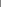 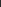 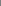 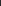 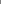 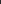 PART B-NEW MEMBERS' DETAILSPART C-EXITING MEMBERS' DETAILSPART D : MEMBER'S ARREAR DETAILS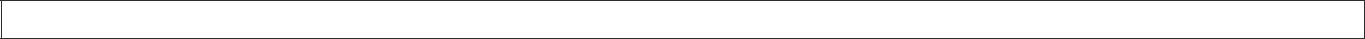 - --Nil --NOTE: The report generated is on the basis of uploaded ECR on 08/12/2016 09:52:07 and the employer is required to verify the details before approving the return for generation of challan. This is a digitally signed report.EMPLOYEES' PROVIDENT FUND ORGANISATION, DELHINORTHEMPLOYEES' PROVIDENT FUND ORGANISATION, DELHINORTHEMPLOYEES' PROVIDENT FUND ORGANISATION, DELHINORTHEMPLOYEES' PROVIDENT FUND ORGANISATION, DELHINORTHEMPLOYEES' PROVIDENT FUND ORGANISATION, DELHINORTHEMPLOYEES' PROVIDENT FUND ORGANISATION, DELHINORTHEMPLOYEES' PROVIDENT FUND ORGANISATION, DELHINORTHELECTRONIC CHALLAN CUM RETURN (ECR)ELECTRONIC CHALLAN CUM RETURN (ECR)ELECTRONIC CHALLAN CUM RETURN (ECR)ELECTRONIC CHALLAN CUM RETURN (ECR)ELECTRONIC CHALLAN CUM RETURN (ECR)FOR THE WAGE MONTH OF (11/2016) AND RETURN MONTH (12/2016)FOR THE WAGE MONTH OF (11/2016) AND RETURN MONTH (12/2016)FOR THE WAGE MONTH OF (11/2016) AND RETURN MONTH (12/2016)FOR THE WAGE MONTH OF (11/2016) AND RETURN MONTH (12/2016)FOR THE WAGE MONTH OF (11/2016) AND RETURN MONTH (12/2016)FOR THE WAGE MONTH OF (11/2016) AND RETURN MONTH (12/2016)FOR THE WAGE MONTH OF (11/2016) AND RETURN MONTH (12/2016)ESTABLISHMENT IDESTABLISHMENT IDESTABLISHMENT ID: DLCPM0035439000: DLCPM0035439000: DLCPM0035439000NAME OFNAME OF: STAR MANAGEMENT SERVICES: STAR MANAGEMENT SERVICES: STAR MANAGEMENT SERVICES: STAR MANAGEMENT SERVICESEmployer E-SewaEmployer E-SewaEmployer E-SewaESTABLISHMENTESTABLISHMENTESTABLISHMENT: STAR MANAGEMENT SERVICES: STAR MANAGEMENT SERVICES: STAR MANAGEMENT SERVICES: STAR MANAGEMENT SERVICESECR UPLOADED 08/12/2016 09:52:07ECR UPLOADED 08/12/2016 09:52:07ECR UPLOADED 08/12/2016 09:52:07ECR UPLOADED 08/12/2016 09:52:07ECR UPLOADED 08/12/2016 09:52:07ESTABLISHMENTESTABLISHMENTESTABLISHMENTECR UPLOADED 08/12/2016 09:52:07ECR UPLOADED 08/12/2016 09:52:07ECR UPLOADED 08/12/2016 09:52:07ECR UPLOADED 08/12/2016 09:52:07ECR UPLOADED 08/12/2016 09:52:07TRRNTRRN: 1011612006311: 1011612006311: 1011612006311PART A-MEMBERS' WAGE DETAILSPART A-MEMBERS' WAGE DETAILSPART A-MEMBERS' WAGE DETAILSPART A-MEMBERS' WAGE DETAILSPART A-MEMBERS' WAGE DETAILSEPFEPFEPSDiff EPF andDiff EPF andEPFContributionEPSEPSEPSEPSSl.MemberEPFEPSContributionContributionEPSContributionEPSContributionNCPRefund ofNo.IdMember NameMember NameWagesWages(EE Share)(EE Share)ContributionbeingContribution(ER Share)DaysAdvancesduebeingdueremitted(ER Share)beingdueremittedremittedduebeingremitteddueremittedremitted10000121YOGESH1500015000180018001250125055055000KUMAR20000184KALAM AZADKALAM AZAD7250725087087060460426626615030000233KISHAN KUMARKISHAN KUMAR145001450017401740120812085325320040000327RAVINDER150001500018001800125012505505500040000327KUMAR150001500018001800125012505505500050000337OM PRAKASHOM PRAKASH150001500018001800125012505505500050000337GUPTA150001500018001800125012505505500060000345RAVENDRARAVENDRA150001500018001800125012505505500060000345SINGH150001500018001800125012505505500070000369MOHAR PALMOHAR PAL150001500018001800125012505505500070000369SINGH150001500018001800125012505505500080000375BRAHAM SINGHBRAHAM SINGH135331353316241624112711274974971090000389VINOD1500015000180018001250125055055000SHARMA100000476PRAMOD RAMPRAMOD RAM11200112001344134493393341141100110000477ROHIT KUMARROHIT KUMAR1305013050156615661087108747947910120000503ADITYA VEERADITYA VEER1350013500162016201125112549549530120000503SINGH1350013500162016201125112549549530130000539RAJ KUMARRAJ KUMAR1500015000180018001250125055055000140000540SANJAY1500015000180018001250125055055000140000540KUMAR1500015000180018001250125055055000150000544UDAY BIR1500015000180018001250125055055000160000546DALVIR SINGHDALVIR SINGH1500015000180018001250125055055000170000562RIZWAN ALIRIZWAN ALI1500015000180018001250125055055000180000568SUNIL KUMARSUNIL KUMAR980098001176117681681636036000190000621JAI RAM65006500780780541541239239170200000633HARI SHANKERHARI SHANKER00000000300210000649GAUTAM1500015000180018001250125055055000KUMAR RAMKUMAR RAM220000651HARINDER PALHARINDER PAL1500015000180018001250125055055000230000652BABLU1350613506162116211125112549649600230000652SHARMA1350613506162116211125112549649600240000658PARDEEP1298112981155815581081108147747700240000658SINGH1298112981155815581081108147747700250000660DINESH KUMARDINESH KUMAR1300013000156015601083108347747700DIVAKAR260000661SINGH1500015000180018001250125055055000CHAUHAN270000662ISHAWAR1500015000180018001250125055055000270000662DAYAL SINGHDAYAL SINGH1500015000180018001250125055055000280000687JANAK SINGHJANAK SINGH11667116671400140097297242842850290000694JAIVEER SINGHJAIVEER SINGH74677467896896622622274274140300000703SUMIT KUMARSUMIT KUMAR1500015000180018001250125055055000310000721PREM PAL1400014000168016801166116651451400320000743KAMAL SINGHKAMAL SINGH1500015000180018001250125055055000330000744VIMAL SINGHVIMAL SINGH1500015000180018001250125055055000340000745MANOJ KUMARMANOJ KUMAR980098001176117681681636036000350000747BHARTENDRABHARTENDRA1500015000180018001250125055055000350000747PAL SINGH1500015000180018001250125055055000360000750SUNIL KUMARSUNIL KUMAR1470014700176417641225122553953900370000785SANDEEP1500015000180018001250125055055000370000785KUMAR1500015000180018001250125055055000380000791ROHITAS1260012600151215121050105046246230380000791KUMAR1260012600151215121050105046246230390000798KAMAL10267102671232123285585537737720GIRISH400000810CHANDRA1260012600151215121050105046246230PANDEY410000816AMIT KUMAR8700870010441044725725319319120420000825AMIT KUMAR00000000300430000843SHEESH PAL10500105001260126087587538538500430000843SINGH10500105001260126087587538538500440000845SHABAZ KHAN1470014700176417641225122553953900450000851PARDEEP1450014500174017401208120853253200450000851SINGH1450014500174017401208120853253200460000860SOMPAL SINGH1500015000180018001250125055055000NARENDER470000861SINGH1500015000180018001250125055055000CHAUHAN480000862ABHISHEK1500015000180018001250125055055000480000862KUMAR1500015000180018001250125055055000490000870HEMANT SINGH1500015000180018001250125055055000490000870NEGI1500015000180018001250125055055000500000872HARPAL SINGH1500015000180018001250125055055000510000911ANAND SINGH10881108811306130690690640040000YADAV520000912ARUN KUMAR1500015000180018001250125055055000SHARMA530000919DEEPAK1500015000180018001250125055055000KUMAR540000921INDER PAL1500015000180018001250125055055000540000921SHARMA1500015000180018001250125055055000550000924MANOJ KUMAR1500015000180018001250125055055000560000938AMIT PAL1401714017168216821168116851451410570000940MAHENDER1500015000180018001250125055055000SINGH580000947CHANDRHAS11445114451373137395395342042000580000947DIXIT11445114451373137395395342042000590000969MITHUN SINGH11548115481386138696296242442400600000973GOVIND PAL62506250750750521521229229150610000975RAVINDER1500015000180018001250125055055000610000975KUMAR1500015000180018001250125055055000620000977KULVEER1350013500162016201125112549549500620000977SINGH1350013500162016201125112549549500630000990VIKRAM SINGH1500015000180018001250125055055000630000990PAL1500015000180018001250125055055000640000992SAILENDRA10500105001260126087587538538500640000992KUMAR10500105001260126087587538538500650001009DIPCHAND10400104001248124886686638238200660001014KISHAN KUMAR1350013500162016201125112549549500670001019VIRENDER1500015000180018001250125055055000SINGH680001022MOHIT KUMAR11000110001320132091691640440400690001024GYANENDRA1500015000180018001250125055055000690001024MANI1500015000180018001250125055055000700001031PRASHANT1401714017168216821168116851451410700001031KUMAR1401714017168216821168116851451410710001048NARESH1500015000180018001250125055055000710001048KUMAR1500015000180018001250125055055000720001074NARESH1500015000180018001250125055055000720001074YADAV1500015000180018001250125055055000730001075ANAND SINGH11000110001320132091691640440400740001077SATISH KUMAR1401714017168216821168116851451410750001080SANJIV KUMAR11600116001392139296696642642610760001088RAJESH1225012250147014701020102045045000760001088KUMAR1225012250147014701020102045045000770001092YOGESH00000000300770001092KUMAR00000000300780001095OM PRAKASH1450014500174017401208120853253200780001095MORYA1450014500174017401208120853253200790001116SANJAY1500015000180018001250125055055000KUMAR800001128ANIL KUMAR11250112501350135093793741341350810001129SUNIL KUMAR1500015000180018001250125055055000820001139KUTTY MEHRA1254012540150515051045104546046000830001140BHISHAM1203012030144414441002100244244200830001140SINGH1203012030144414441002100244244200840001158GAUTAM10800108001296129690090039639630840001158KUMAR10800108001296129690090039639630850001159PRAVIN980098001176117681681636036000860001165HARISH LAL1500015000180018001250125055055000860001165SHAH1500015000180018001250125055055000870001167MAHIPAL1350013500162016201125112549549500880001172YOGESH1500015000180018001250125055055000880001172KUMAR1500015000180018001250125055055000890001174OM PRAKASH10000100001200120083383336736760890001174SINGH10000100001200120083383336736760900001177SURAJ1250012500150015001041104145945900910001179BHURA00000000300920001181DEEPAK00000000300930001191RAJAN KUMAR1350013500162016201125112549549530940001203NITIN KUMAR1400014000168016801166116651451400NARESH950001208KUMAR1440014400172817281200120052852800KAUSHIK960001209DIGVIJAY11082110821330133092392340740700960001209SINGH11082110821330133092392340740700970001213MOHIT KUMAR1500015000180018001250125055055000980001227AMIT KUMAR980098001176117681681636036000980001227VERMA980098001176117681681636036000990001323HASHAM ALI15000150001800180012501250550550001000001325SAMARPAL104171041712501250868868382382501000001325SINGH104171041712501250868868382382501010001326SATYA14017140171682168211681168514514101010001326PARKASH1401714017168216821168116851451410MAYOUR1020001331SINGH1450014500174017401208120853253200CHAUHAN1030001332NIRAJ112671126713521352939939413413401040001341SATISH KUMAR536753676446444474471971971601050001350SACHIN15000150001800180012501250550550001050001350SHARMA15000150001800180012501250550550001060001364AASUTOSH13000130001560156010831083477477001070001368BANI SINGH15000150001800180012501250550550001080001369VIRENDER14000140001680168011661166514514001080001369CHAUDHARY14000140001680168011661166514514001090001373ANKIT KUMAR15000150001800180012501250550550001100001374PANKAJ12000120001440144010001000440440001110001375TARUN115001150013801380958958422422001110001375SHARMA115001150013801380958958422422001120001378MITRASAIN9800980011761176816816360360001130001379RAJENDRA9800980011761176816816360360001130001379KUMAR9800980011761176816816360360001140001380YASH PAL55535553666666463463203203130SINGH1150001387ASLAM AHMAD9800980011761176816816360360001160001396SAURAV DUVE9800980011761176816816360360001170001418AFROZ ALAM000000003001180001422VIJAY KUMAR9800980011761176816816360360001190001423DALCHAND8820882010581058735735323323301190001423GAUR8820882010581058735735323323301200001426ASHOK75137513902902626626276276701210001435ARASAD ALI68606860823823571571252252901220001448RAJU9800980011761176816816360360001230001450LAKSHMAN12950129501554155410791079475475001230001450KUMAR RAM12950129501554155410791079475475001240001453DHARMENDRA9800980011761176816816360360001240001453KUMAR9800980011761176816816360360001250001460SACHIN KUMAR112001120013441344933933411411201250001460SHARMA112001120013441344933933411411201260001464NAMDEV14000140001680168011661166514514001270001465KAMTA14000140001680168011661166514514001270001465PRASAD14000140001680168011661166514514001280001466DEEP9800980011761176816816360360001280001466CHANDER9800980011761176816816360360001290001467OM PRAKASH14000140001680168011661166514514001300001470VARUN KUMAR326732673923922722721201202001310001471GAURAV71877187862862599599263263801310001471KUMAR71877187862862599599263263801320001476ANOOP SINGH000000003001330001477KARANDEEP9800980011761176816816360360001330001477SINGH9800980011761176816816360360001340001480SHANU KUMAR110001100013201320916916404404001350001481MOHIT00000000001350001481SHARMA00000000001360001482ANIL KUMAR110001100013201320916916404404001370001485CHOTE LAL13500135001620162011251125495495001380001487JITENDER9800980011761176816816360360001380001487KUMAR9800980011761176816816360360001390001490SHIV KUMAR108811088113061306906906400400001400001492CHITRANJAN32673267392392272272120120200SINGH1410001496BIRJESH69676967836836580580256256110KUMAR1420001497PRADEEP980098001176117681681636036000KUMAR1430001498SUNIT KUMAR9800980011761176816816360360001440001501SARVESH12981129811558155810811081477477001440001501KUMAR12981129811558155810811081477477001450001505VIJAY PAL12240122401469146910201020449449001460001506KAUSHAL9800980011761176816816360360001460001506KISHOR9800980011761176816816360360001470001508SUBHASH1210012100145214521008100844444400CHAND1480001510FIROZ ALAM15000150001800180012501250550550001490001512RAVINDER1287212872154515451072107247347300KUMAR1500001513SHEKHAR11386113861366136694894841841800KUMAR1510001514ANJANI KUMAR1500015000180018001250125055055000TIWARI1520001518DHARAM1210012100145214521008100844444400CHAND1530001520AMRITA KAUR15000150001800180012501250550550001540001521AJIT SINGH116201162013941394968968426426001550001524DEEPAK392039204704703273271431431801550001524KUMAR392039204704703273271431431801560001526AMIT KUMAR555355536666664634632032031301570001528MUNESH15000150001800180012501250550550001570001528KUMAR15000150001800180012501250550550001580001529PARVEEN620762077457455175172282281101580001529KUMAR620762077457455175172282281101590001531KAMAL RAJ15000150001800180012501250550550001590001531SINGH15000150001800180012501250550550001600001533SANDEEP9800980011761176816816360360001610001535SURAJ KUMAR9800980011761176816816360360001620001539SUMIT PAL9800980011761176816816360360001630001541MUKESH1500015000180018001250125055055000KUMAR1640001543MONU9800980011761176816816360360001650001545KAMAL SINGH71877187862862599599263263801660001555ANOOP SINGH110001100013201320916916404404001670001556SANTOSH14700147001764176412251225539539001670001556PRASAD14700147001764176412251225539539001680001557MANOJ0000000000BHARGAV1690001561VARUN KUMAR15000150001800180012501250550550001690001561SHARMA15000150001800180012501250550550001700001566ABHAY326732673923922722721201202001700001566PRAKASH326732673923922722721201202001710001568RAJENDRA980098001176117681681636036000SINGH1720001569MAHEEPAL980098001176117681681636036000SINGH1730001572KHEM SINGH12000120001440144010001000440440001740001582JITENDRA9800980011761176816816360360001740001582KUMAR9800980011761176816816360360001750001585PANKAJ00000000001750001585KUMAR00000000001760001587SON PAL SINGH12600126001512151210501050462462001770001588ARUN KUMAR000000003001780001589HIMALYA00000000001790001594RAVINDER15000150001800180012501250550550001800001605MOHIT00000000001800001605KASHYAP00000000001810001609ABHAY KUMAR9800980011761176816816360360001810001609SINGH9800980011761176816816360360001820001610RAJENDER9800980011761176816816360360001820001610SINGH9800980011761176816816360360001830001611DINESH KUMAR9800980011761176816816360360001840001613KRISHNA SINGH9800980011761176816816360360001850001614SANDEEP1400014000168016801166116651451400KUMAR1860001616RAHUL BHATIA13500135001620162011251125495495001870001618MOHIT KUMAR294029403533532452451081082101880001627GUDDU KUMAR000000003001890001629VIKAS SHARMA12000120001440144010001000440440001900001630VIJAY MOLIKHI00000000001910001631ABBAL SINGH653365337847845445442402401001920001634NEERAJ000000003001920001634KUMAR000000003001930001638SANJAY9800980011761176816816360360001930001638MAHAUR9800980011761176816816360360001940001640ANIL KUMAR15000150001800180012501250550550001950001644SANJAY980098001176117681681636036000KUMAR1960001645AJAY KUMAR392039204704703273271431431801970001648RAJ KUMAR653365337847845445442402401001980001649MANMOHAN9800980011761176816816360360001980001649SINGH9800980011761176816816360360001990001652AKASH VERMA8820882010581058735735323323302000001655VASUDEV12500125001500150010411041459459002010001656DIGAMBER11000110001320132091691640440400SINGH2020001657JITENDRA1500015000180018001250125055055000KUMAR2030001658SONU KUMAR9800980011761176816816360360002040001659JITENDRA8167816798098068068030030050KUMAR2050001660GYAN CHAND15000150001800180012501250550550002060001661LALIT00000000002070001662VIPIN KUMAR12000120001440144010001000440440002080001663SUNIL KUMAR110001100013201320916916404404002090001665ANKIT KUMAR8820882010581058735735323323302100001669SURENDRA15000150001800180012501250550550002100001669SINGH BISHT15000150001800180012501250550550002110001670ASHOK SAINI8333833310001000694694306306502120001678DEEPAK882088201058105873573532332330KUMAR RAY2130001679SUNIL KUMAR9800980011761176816816360360002140001682DEVESH8820882010581058735735323323302140001682KUMAR8820882010581058735735323323302150001683AVADH15000150001800180012501250550550002150001683NARAYAN15000150001800180012501250550550002160001684MOHD. ARIF15000150001800180012501250550550002170001686RAJAT9800980011761176816816360360002170001686SHARMA9800980011761176816816360360002180001687INDAL KUMAR00000000002190001688RAJ KUMAR326732673923922722721201202002200001690RAJENDER15000150001800180012501250550550002200001690KUMAR15000150001800180012501250550550002210001692JATENDER81678167980980680680300300502210001692KUMAR81678167980980680680300300502220001695SAMASUDIN81678167980980680680300300502230001696PRABHAT12000120001440144010001000440440002230001696SHARMA12000120001440144010001000440440002240001697MAHENDER15000150001800180012501250550550002250001701SANJIV KUMAR106331063312761276886886390390802260001702MOMRAJ8493849310191019707707312312402260001702KUMAR8493849310191019707707312312402270001705AKASH9800980011761176816816360360002280001706GUDDU SINGH326732673923922722721201202002290001711NARENDRA12500125001500150010411041459459002290001711SINGH12500125001500150010411041459459002300001712WASIL115001150013801380958958422422002310001713JAGDISH SINGH12000120001440144010001000440440002320001714BHIM SINGH8167816798098068068030030050NAYAK2330001720SHANKAR PAL32673267392392272272120120200SINGH2340001721ABHISHEK980098001176117681681636036000KUMAR2350001722SACHIN KUMAR9800980011761176816816360360002360001723RAHUL9800980011761176816816360360002360001723SENGAR9800980011761176816816360360002370001724SURYA BHAN9800980011761176816816360360002380001726SACHIN KUMAR9800980011761176816816360360002390001727AMIT KATHAIT14700147001764176412251225539539002400001728MONU75137513902902626626276276702410001729ANUJ KUMAR75137513902902626626276276702420001733NARENDRA32673267392392272272120120200SINGH2430001735MAHENDRA653365337847845445442402401002440001736RAKESH14000140001680168011661166514514002440001736KUMAR14000140001680168011661166514514002450001737ROHIT71877187862862599599263263802450001737GOSWAMI71877187862862599599263263802460001739MANOJ KUMAR653365337847845445442402401002460001739KHULBE653365337847845445442402401002470001740KESHAV294029403533532452451081082102470001740KUMAR294029403533532452451081082102480001742JAYAHINDRA9800980011761176816816360360002480001742CHAUDHRI9800980011761176816816360360002490001744RAHUL KUMAR00000000002490001744SHARMA00000000002500001745SONU KUMAR78407840941941653653288288602510001746PRADEEP9800980011761176816816360360002510001746SINGH9800980011761176816816360360002520001747RAHUL522752276276274354351921921402520001747KASHYAP522752276276274354351921921402530001748DEEPAK75137513902902626626276276702530001748KUMAR75137513902902626626276276702540001749PARVEEN9147914710981098762762336336202540001749SINGH9147914710981098762762336336202550001750ARUN KUMAR9800980011761176816816360360002560001751MONU9473947311371137789789348348102570001752BRAJ PAL9800980011761176816816360360002570001752SINGH9800980011761176816816360360002580001754SURAJ NAGAR000000003002590001755RAJEEV15000150001800180012501250550550002590001755KUMAR15000150001800180012501250550550002600001756RAKESH15000150001800180012501250550550002610001757LILADHAR15000150001800180012501250550550002620001758KEVALA NAND000000003002630001759DHERMENDER11000110001320132091691640440400KUMAR2640001760NIKHIL SHARMA15000150001800180012501250550550002650001761ATUL SHARMA13500135001620162011251125495495002660001762KUNAL15000150001800180012501250550550002660001762SHARMA15000150001800180012501250550550002670001763LAL CHAND81678167980980680680300300502680001765BANTI457345735495493813811681681602690001768BHENDER8493849310191019707707312312402690001768KUMAR8493849310191019707707312312402700001769RAVINDRA588058807067064904902162161202710001770SATISH KUMAR980098001176117681681636036000PRABHAT2720001771KUMAR980098001176117681681636036000SHARMA2730001774SAURABH9800980011761176816816360360002730001774KUMAR9800980011761176816816360360002740001775SHRIKANT15000150001800180012501250550550002740001775SHARMA15000150001800180012501250550550002750001777KESHAV00000000002750001777KUMAR00000000002760001778NARESH15000150001800180012501250550550002760001778KUMAR15000150001800180012501250550550002770001779HIMANSHU8820882010581058735735323323302780001780KAPIL9800980011761176816816360360002790001781S.VIJAY KUMAR00000000002800001782RAMESH9800980011761176816816360360002810001783OMPAL SINGH68606860823823571571252252902820001784OM PAL SINGH9473947311371137789789348348102830001785JEEWAN SINGH8167816798098068068030030050RAWAT2840001786MOHD. SAED00000000002850001787VIPIN KUMAR00000000002860001789RAKESH9800980011761176816816360360002860001789KUMAR9800980011761176816816360360002870001790KAMAL0000000000KISHORE2880001791JOGENDRA7840784094194165365328828860KUMAR2890001793RAKESH980098001176117681681636036000KUMAR2900001794DINESH KUMAR00000000002910001795SHANU522752276276274354351921921402920001796KULDEEP620762077457455175172282281102920001796SINGH620762077457455175172282281102930001797MOHIT9800980011761176816816360360002940001798KAMAL78407840941941653653288288602950001799RAHUL KUMAR000000003002950001799SINGH000000003002960001800ANKUR KUMAR000000003002970001801FATEH SINGH000000003002980001802RAKESH392039204704703273271431431802980001802KUMAR392039204704703273271431431802990001803SHIVAM326732673923922722721201202003000001804ABHISHEK8493849310191019707707312312403000001804KUMAR SINGH8493849310191019707707312312403010001805SATEESH78407840941941653653288288603010001805RAJBHAR78407840941941653653288288603020001806SATYENDRA8493849310191019707707312312403020001806RAJBHAR8493849310191019707707312312403030001807SHIV KUMAR9800980011761176816816360360003040001808HARIOM9800980011761176816816360360003050001810PRADEEP39203920470470327327143143180KUMAR3060001811SURAJ KUMAR78407840941941653653288288603070001812MANJEET78407840941941653653288288603070001812KASHYAP78407840941941653653288288603080001813JOGENDRA583358337007004864862142141603080001813KUMAR583358337007004864862142141603090001814ANUJ KUMAR9800980011761176816816360360003100001815GIRRAJ KUMAR00000000003110001816P. GANESH81678167980980680680300300503120001817ANIL9147914710981098762762336336203130001818AKASH RAWAT000000003003140001819SATYA8493849310191019707707312312403140001819PRAKASH8493849310191019707707312312403150001820SONU882088201058105873573532332330LOKESH3160001821KUMAR980098009800117611761176816816816360360360003170001822RAHUL KUMAR784078407840941941941653653653288288288603180001823PAWAN KUMAR718771877187862862862599599599263263263803190001824HARENDRA1633163316331961961961361361366060602503190001824PAL SINGH1633163316331961961961361361366060602503200001825DEEPAK000000000000003210001826JAGENDRA150001500015000180018001800125012501250550550550003210001826SINGH150001500015000180018001800125012501250550550550003220001827NITU914791479147109810981098762762762336336336203230001828KRISHAN686068606860823823823571571571252252252903240001829DINESH KUMAR0000000000003003250001830SANJAY1633163316331961961961361361366060602503260001831PRADEEP1633163316331961961961361361366060602503260001831KUMAR1633163316331961961961361361366060602503270001832SOHAN KUMAR1633163316331961961961361361366060602503280001833BHAGWAN882088208820105810581058735735735323323323303280001833SINGH882088208820105810581058735735735323323323303290001834ROSHAN SINGH980098009800117611761176816816816360360360003300001835BALRAM81678167816798098098068068068030030030050KUMAR3310001836VIPIN KUMAR849384938493101910191019707707707312312312403320001837VIPIN KUMAR3267326732673923923922722722721201201202003330001838MOHIT KUMAR980098009800117611761176816816816360360360003340001839DEEPAK TYAGI3267326732673923923922722722721201201202003350001840ANIL KUMAR3267326732673923923922722722721201201202003360001841CHANDRADEEP4900490049005885885884084084081801801801503370001842MAHIPAL SINGH5227522752276276276274354354351921921921403380001843PRASHANT326732673267392392392272272272120120120200SINGH3390001844ANKUR78407840784094194194165365365328828828860SHARMA3400001845VEDPAL1633163316331961961961361361366060602503410001846RAVINDRA98009800980011761176117681681681636036036000KUMARGRAND TOTAL32880683288068328806839456639456639456627391327391327391327391312065312065312065315730A/C 01 EE + Refund of AdvanceA/C 01 EE + Refund of AdvanceA/C 01 EE + Refund of AdvanceA/C 01 EE + Refund of AdvanceA/C 01 EE + Refund of AdvanceA/C 01 ERA/C 01 ERA/C 02A/C 10A/C 10A/C 21A/C 21A/C 22TOTALTOTALTOTAL DUES AS PER ECRTOTAL DUES AS PER ECRTOTAL DUES AS PER ECR394566394566120653120653279492739132739131644016440329833850833850TOTAL AMOUNT BEING REMITTEDTOTAL AMOUNT BEING REMITTEDTOTAL AMOUNT BEING REMITTEDTOTAL AMOUNT BEING REMITTED394566394566120653120653279492739132739131644016440329833850833850Sl.MemberMember NameFather's/SpouseRelationship with theDate ofGenderDate of JoiningDate of JoiningNo.IdMember NameNameMemberBirthGenderEPFEPSNo.IdNameMemberBirthEPFEPS10001830SANJAYJAGVIRFather09-09-1992Male01-11-201601-11-201620001831PRADEEP KUMARCHHIBLA PRASADFather15-08-1994Male01-11-201601-11-201630001832SOHAN KUMARKAMESHWARFather20-10-1993Male01-11-201601-11-201630001832SOHAN KUMARMAHTOFather20-10-1993Male01-11-201601-11-2016MAHTO40001833BHAGWAN SINGHKANCHI SINGHFather20-05-1986Male01-11-201601-11-201650001834ROSHAN SINGHPRATAP SINGHFather01-07-1992Male01-11-201601-11-201660001835BALRAM KUMARSUKKU SINGHFather01-01-1996Male01-11-201601-11-201670001836VIPIN KUMARSHRIPAL SINGHFather05-04-1989Male01-11-201601-11-201680001837VIPIN KUMARJHARIYA SINGHFather31-01-1992Male01-11-201601-11-201690001838MOHIT KUMARPAPPU SINGHFather01-01-1994Male01-11-201601-11-2016100001839DEEPAK TYAGIRAMESHVAR TYAGIFather10-04-1987Male01-11-201601-11-2016110001840ANIL KUMARJAL SINGHFather01-01-1994Male01-11-201601-11-2016120001841CHANDRADEEPDEVENDRA SINGHFather11-12-1995Male01-11-201601-11-2016130001842MAHIPAL SINGHRAMNATH SINGHFather01-01-1998Male01-11-201601-11-2016140001843PRASHANTGAMBHIR SINGHFather06-01-1996Male01-11-201601-11-2016140001843SINGHGAMBHIR SINGHFather06-01-1996Male01-11-201601-11-2016150001844ANKUR SHARMAMANOJ KUMARFather24-04-1995Male01-11-201601-11-2016160001845VEDPALRAMPAL SINGHFather15-05-1989Male01-11-201601-11-2016170001846RAVINDRAKAILASH SINGHFather06-08-1992Male01-11-201601-11-2016170001846KUMARKAILASH SINGHFather06-08-1992Male01-11-201601-11-2016Sl. No.Member IdMember NameDate of Exit from EPFDate of Exit from EPSReason for leaving10001481MOHIT SHARMA01-11-201601-11-2016Cessation20001557MANOJ BHARGAV01-11-201601-11-2016Cessation30001585PANKAJ KUMAR01-11-201601-11-2016Cessation40001589HIMALYA01-11-201601-11-2016Cessation50001605MOHIT KASHYAP01-11-201601-11-2016Cessation60001630VIJAY MOLIKHI01-11-201601-11-2016Cessation70001661LALIT01-11-201601-11-2016Cessation80001687INDAL KUMAR01-11-201601-11-2016Cessation90001744RAHUL KUMAR SHARMA01-11-201601-11-2016Cessation100001777KESHAV KUMAR01-11-201601-11-2016Cessation110001781S.VIJAY KUMAR01-11-201601-11-2016Cessation120001786MOHD. SAED01-11-201601-11-2016Cessation130001787VIPIN KUMAR01-11-201601-11-2016Cessation140001790KAMAL KISHORE01-11-201601-11-2016Cessation150001794DINESH KUMAR01-11-201601-11-2016Cessation160001815GIRRAJ KUMAR01-11-201601-11-2016Cessation170001825DEEPAK01-11-201601-11-2016Cessation